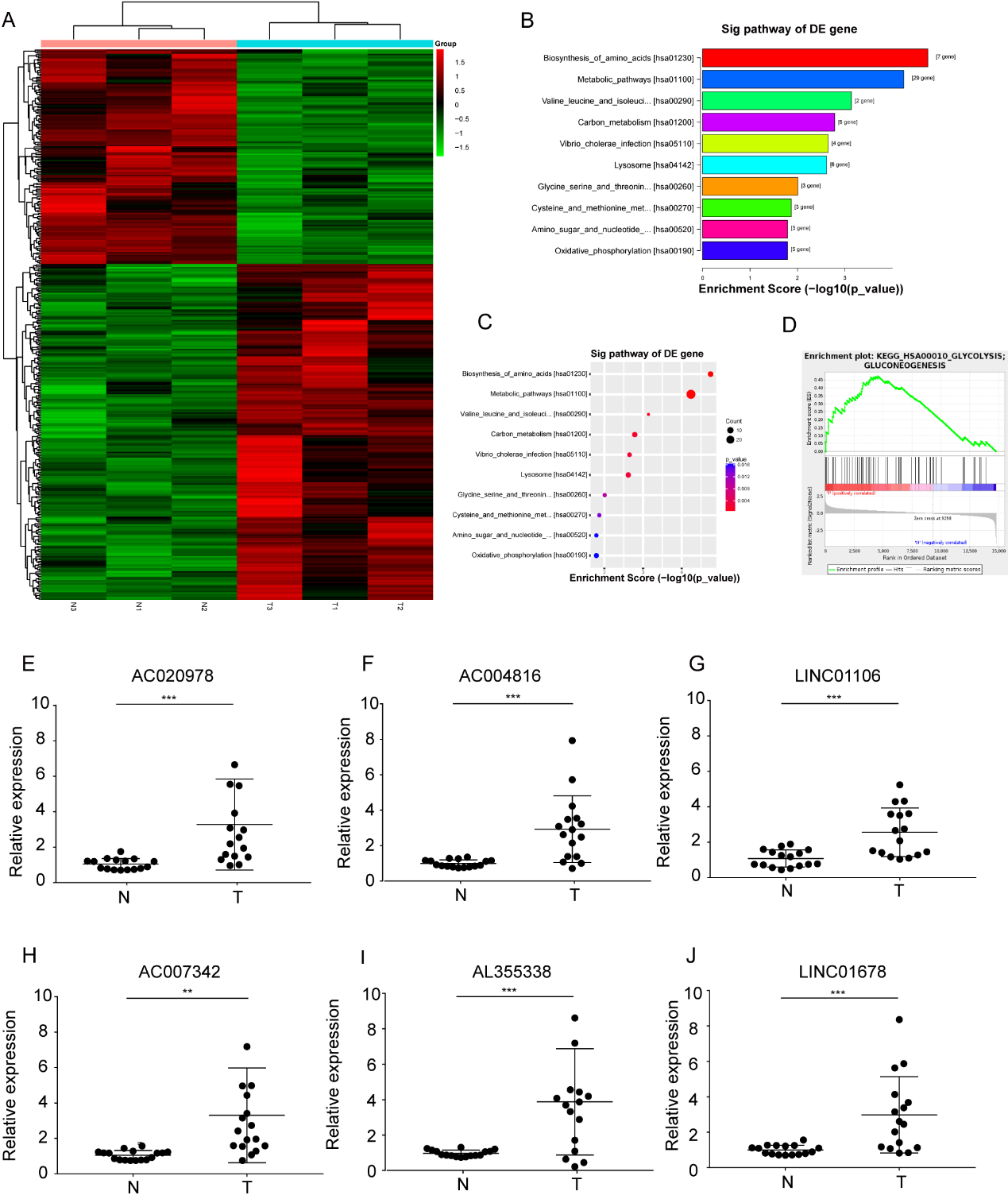 Figure S2. The expressional profiles of genes in RNA-seq analysis.(A) Hierarchical clustering analysis of differentially expressed genes in RNA-seq analysis.(B-D) GSEA and KEGG pathway analysis showing that the top 10 overexpressed lncRNA and mRNAs were enriched in metabolic pathways, especially in glycolysis pathway.(E-J) The expression level of 6 random selected upregulated lncRNAs in 16 paired NSCLC and adjacent normal tissues by qRT-PCR. Data shown are mean±SD (n = 3). (*P < 0.05, **P < 0.01, ***P < 0.001)